Прайс-лист №1 Тротуарной плиткиОбласть применения: пешеходная зонаОбласть применения: велосипедная дорожка, легковой транспортТолщинаНаименование продукцииЦветСтоимость за 1м.кв, грн3смВес 1м.кв/ 65кг3смВес 1м.кв/ 65кг«Паутинка»Размер: 30х30х3см 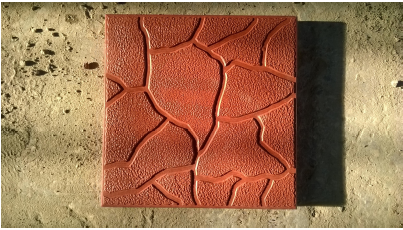 Серая160,003смВес 1м.кв/ 65кг3смВес 1м.кв/ 65кг«Паутинка»Размер: 30х30х3см Красная170,003смВес 1м.кв/ 65кг3смВес 1м.кв/ 65кг«Паутинка»Размер: 30х30х3см Желтая185,003смВес 1м.кв/ 65кг3смВес 1м.кв/ 65кг«Паутинка»Размер: 30х30х3см Коричневая185,003смВес 1м.кв/ 65кг3смВес 1м.кв/ 65кг«Паркет»Размер: 30х30х3см 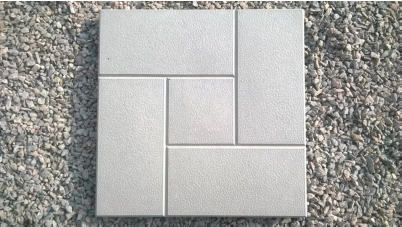 Серая160,003смВес 1м.кв/ 65кг3смВес 1м.кв/ 65кг«Паркет»Размер: 30х30х3см Красная170,003смВес 1м.кв/ 65кг3смВес 1м.кв/ 65кг«Паркет»Размер: 30х30х3см Желтая185,003смВес 1м.кв/ 65кг3смВес 1м.кв/ 65кг«Паркет»Размер: 30х30х3см Коричневая185,003смВес 1м.кв/ 65кг3смВес 1м.кв/ 65кг«Галька»Размер: 30х30х3см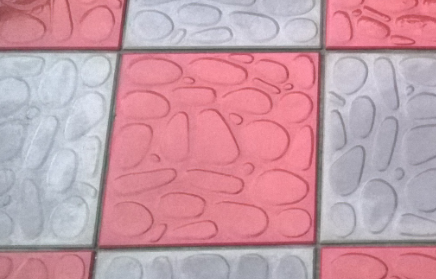 Серая160,003смВес 1м.кв/ 65кг3смВес 1м.кв/ 65кг«Галька»Размер: 30х30х3смКрасная170,003смВес 1м.кв/ 65кг3смВес 1м.кв/ 65кг«Галька»Размер: 30х30х3смЖелтая185,003смВес 1м.кв/ 65кг3смВес 1м.кв/ 65кг«Галька»Размер: 30х30х3смКоричневая185,003смВес 1м.кв/ 65кг3смВес 1м.кв/ 65кг«Шоколадка»Размер: 30х30х3см 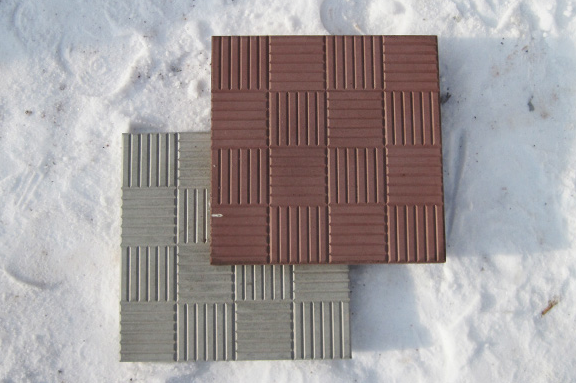 Серая160,003смВес 1м.кв/ 65кг3смВес 1м.кв/ 65кг«Шоколадка»Размер: 30х30х3см Красная170,003смВес 1м.кв/ 65кг3смВес 1м.кв/ 65кг«Шоколадка»Размер: 30х30х3см Желтая185,003смВес 1м.кв/ 65кг3смВес 1м.кв/ 65кг«Шоколадка»Размер: 30х30х3см Коричневая185,00  5смВес 1м.кв/ 125кг«8 кирпичей»Размер: 40х40х5см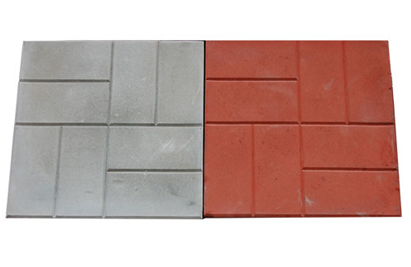 Серая210,00  5смВес 1м.кв/ 125кг«8 кирпичей»Размер: 40х40х5смКрасная225,00  5смВес 1м.кв/ 125кг«8 кирпичей»Размер: 40х40х5смЖелтая240,00  5смВес 1м.кв/ 125кг«8 кирпичей»Размер: 40х40х5см Коричневая240,004,5смВес 1шт/ 10кг«Бордюр тротуарный»Размер: 50х20х4,5см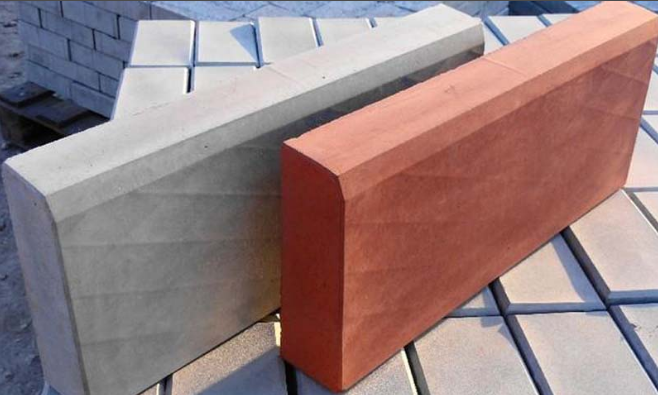 Серый30,004,5смВес 1шт/ 10кг«Бордюр тротуарный»Размер: 50х20х4,5смКрасный36,004,5смВес 1шт/ 10кг«Бордюр тротуарный»Размер: 50х20х4,5смЖелтый46,004,5смВес 1шт/ 10кг«Бордюр тротуарный»Размер: 50х20х4,5см Коричневый46,006,5смВес 1шт/ 15кг«Бордюр тротуарный усиленный»Размер: 50х20х6,5см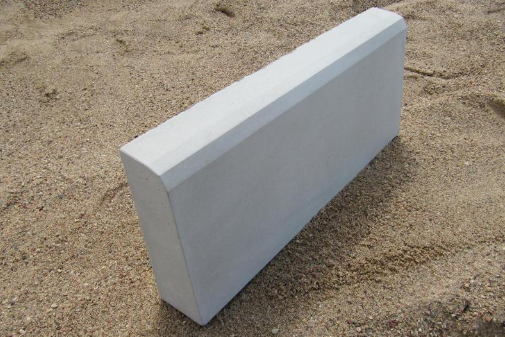 Серый39,006,5смВес 1шт/ 15кг«Бордюр тротуарный усиленный»Размер: 50х20х6,5смКрасный49,006,5смВес 1шт/ 15кг«Бордюр тротуарный усиленный»Размер: 50х20х6,5смЖелтый64,006,5смВес 1шт/ 15кг«Бордюр тротуарный усиленный»Размер: 50х20х6,5см Коричневый64,006смВес 1шт/ 8кг«Отлив-желоб бетонный»Размер: 35х16х6см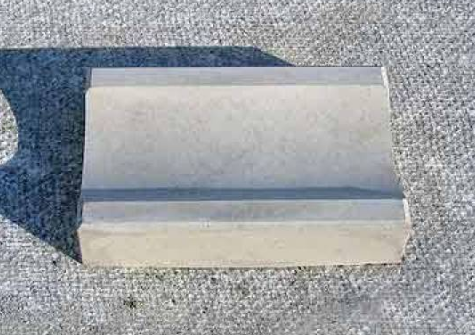 Серый28,006смВес 1шт/ 8кг«Отлив-желоб бетонный»Размер: 35х16х6смКрасный31,006смВес 1шт/ 8кг«Отлив-желоб бетонный»Размер: 35х16х6смЖелтый36,006смВес 1шт/ 8кг«Отлив-желоб бетонный»Размер: 35х16х6см Коричневый36,00